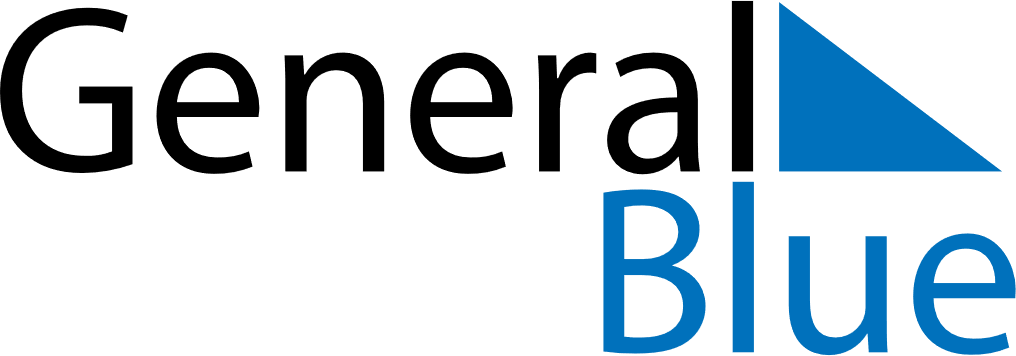 April 2020April 2020April 2020April 2020April 2020VenezuelaVenezuelaVenezuelaVenezuelaVenezuelaVenezuelaVenezuelaVenezuelaSundayMondayTuesdayWednesdayThursdayFridaySaturday1234567891011Holy WeekMaundy ThursdayGood Friday12131415161718Easter Sunday19202122232425Declaration of Independence2627282930NOTES